Cartes d’activités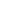 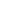 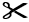 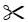 La course de l’œuf 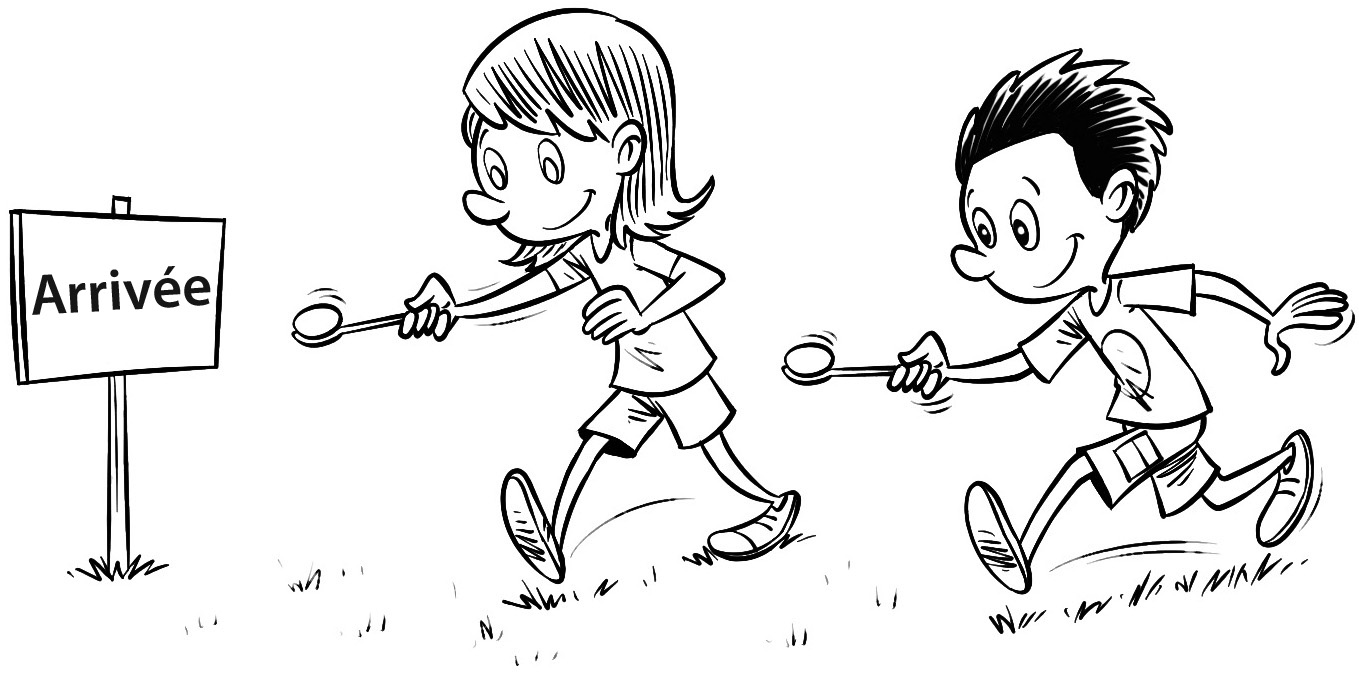 La course de l’œufLa course en sac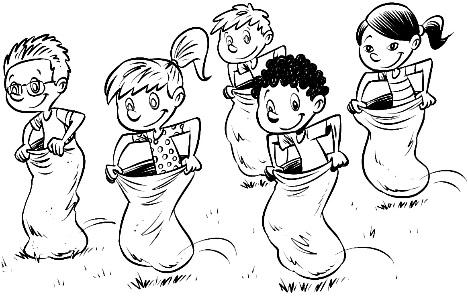 La course en sacLe tir à la corde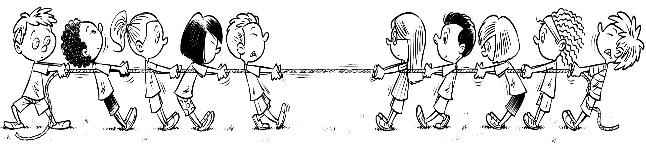 Le tir à la corde